LYNX Implementation choicesBefore rolling out Lynx there are several choices that can and need to be made on how you want to use Lynx. The general recommendation is to keep the configuration as simple as possible. And only make the configuration more complex if there is a hard and specific requirement of the organization which needs to be met.In this document the choices are listed, with the simplest option in bold. If you choose to use another option we recommend to document the need you intend to satisfy by wanting a more complex option.Every topic is introduced by links to the A-dato knowledge base. After listing the options the pro’s and con’s of the several options are summarized.The document provides room to document your decision and the way in which you choose to implement your decision in your way of working.Revision 5, July 2021Space ConfigurationResource or SKill Availability of Time for projects https://support.a-dato.com/hc/en-us/articles/360012448934-Calendar-time-and-durationshttps://support.a-dato.com/hc/en-us/articles/360016161574-Available-capacity-and-nett-availabilityOptions:Fulltime available (e.g. 5 days at 8 hours per day)Limited available, arranged through calendarLimited available, set by net availabilityFulltime available, create project for ‘other’ workPro’s and Con’sDecision:As a … we choose for option … because …Calendars for different work contracts, 40h (5x 0800-1600) 35h 20h, because contract needs to be adhered.Net availability for ‘other work’, determined per individual. Because you want to maintain flexibility if higher availability is required for the project progress.Implementation Examples:40h calendar, Monday – Friday 0800 - 160035h calendar, Monday – Thursday 0800 – 1600, Friday 0800 – 110020h calendar, Monday – Tuesday 0800 – 1600, Wednesday 0800 – 1200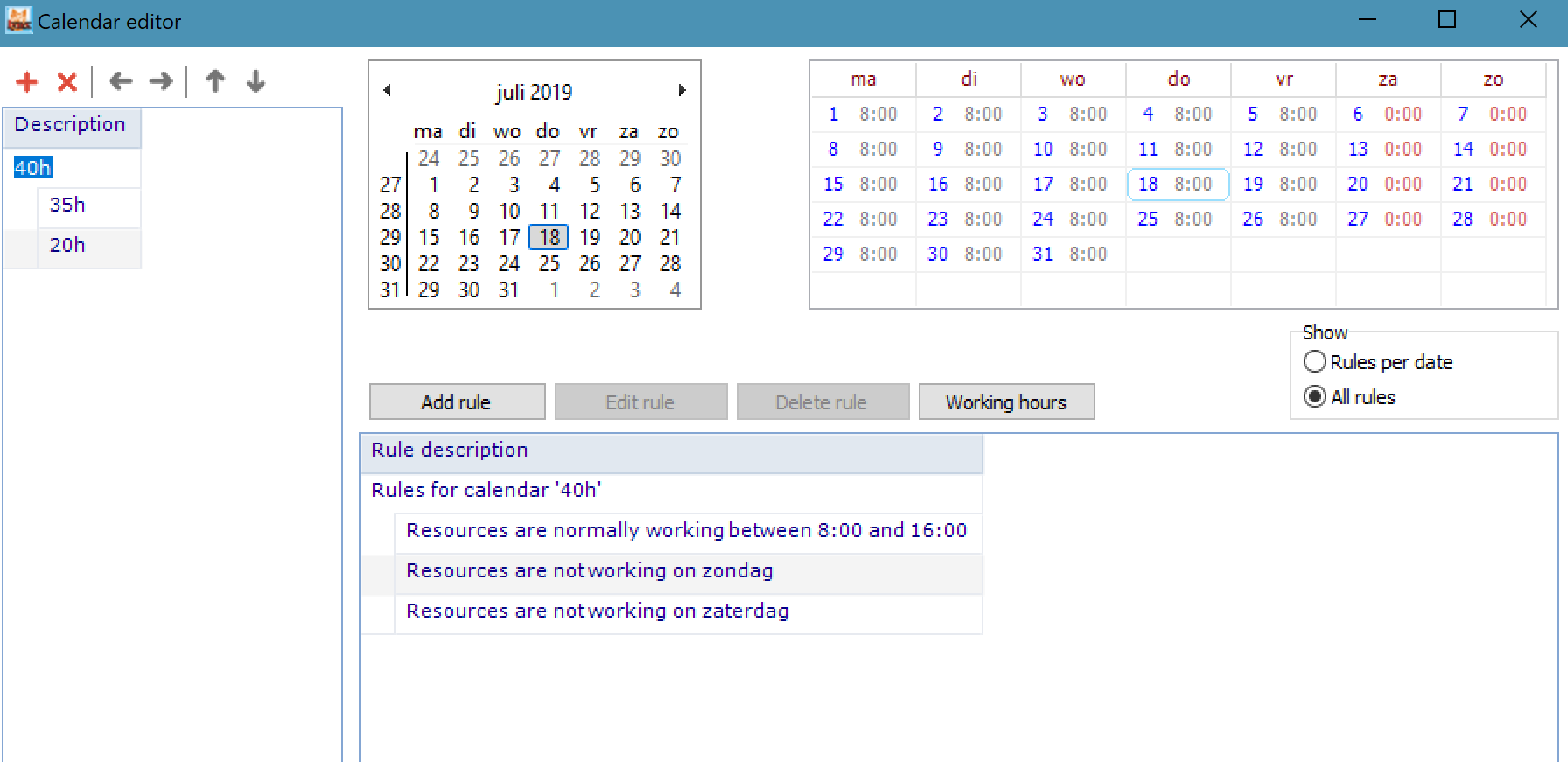 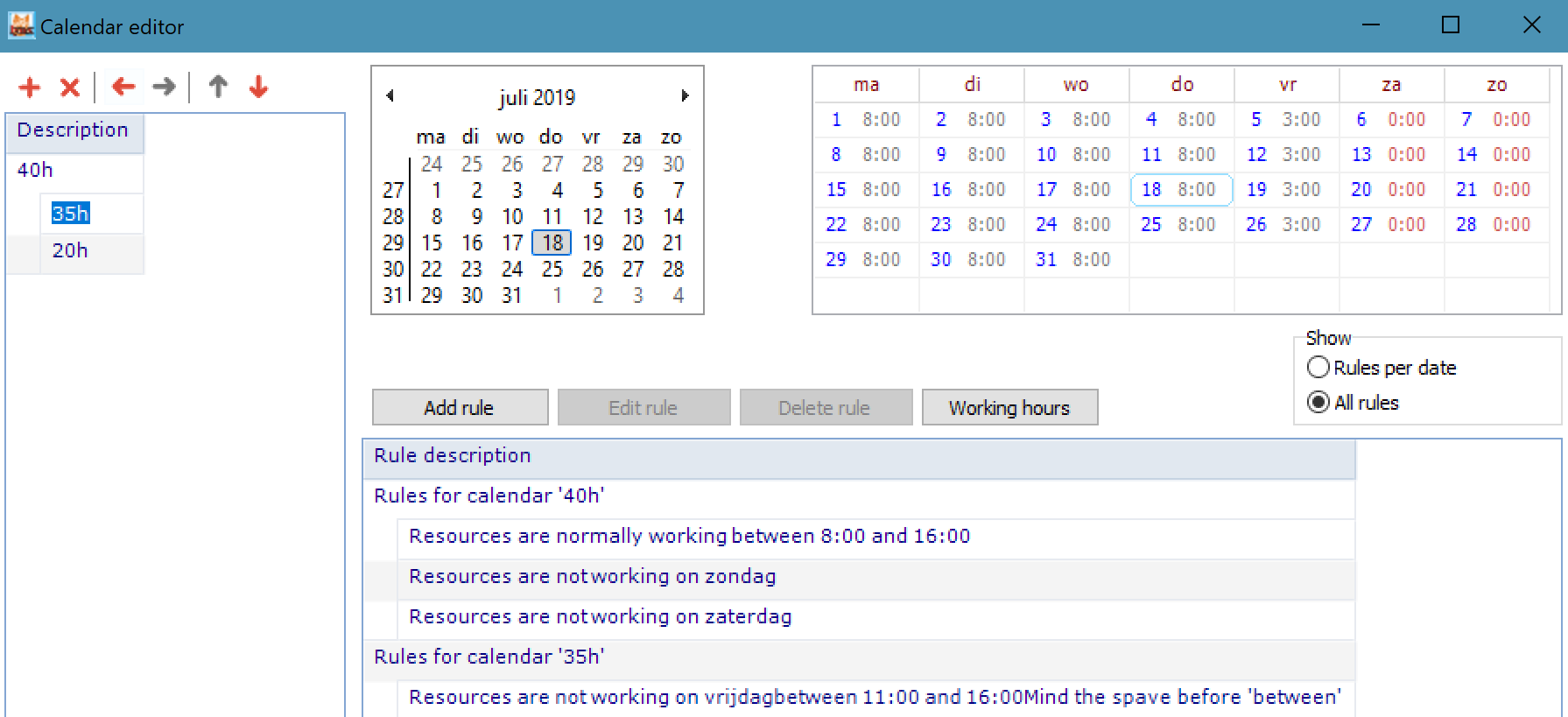 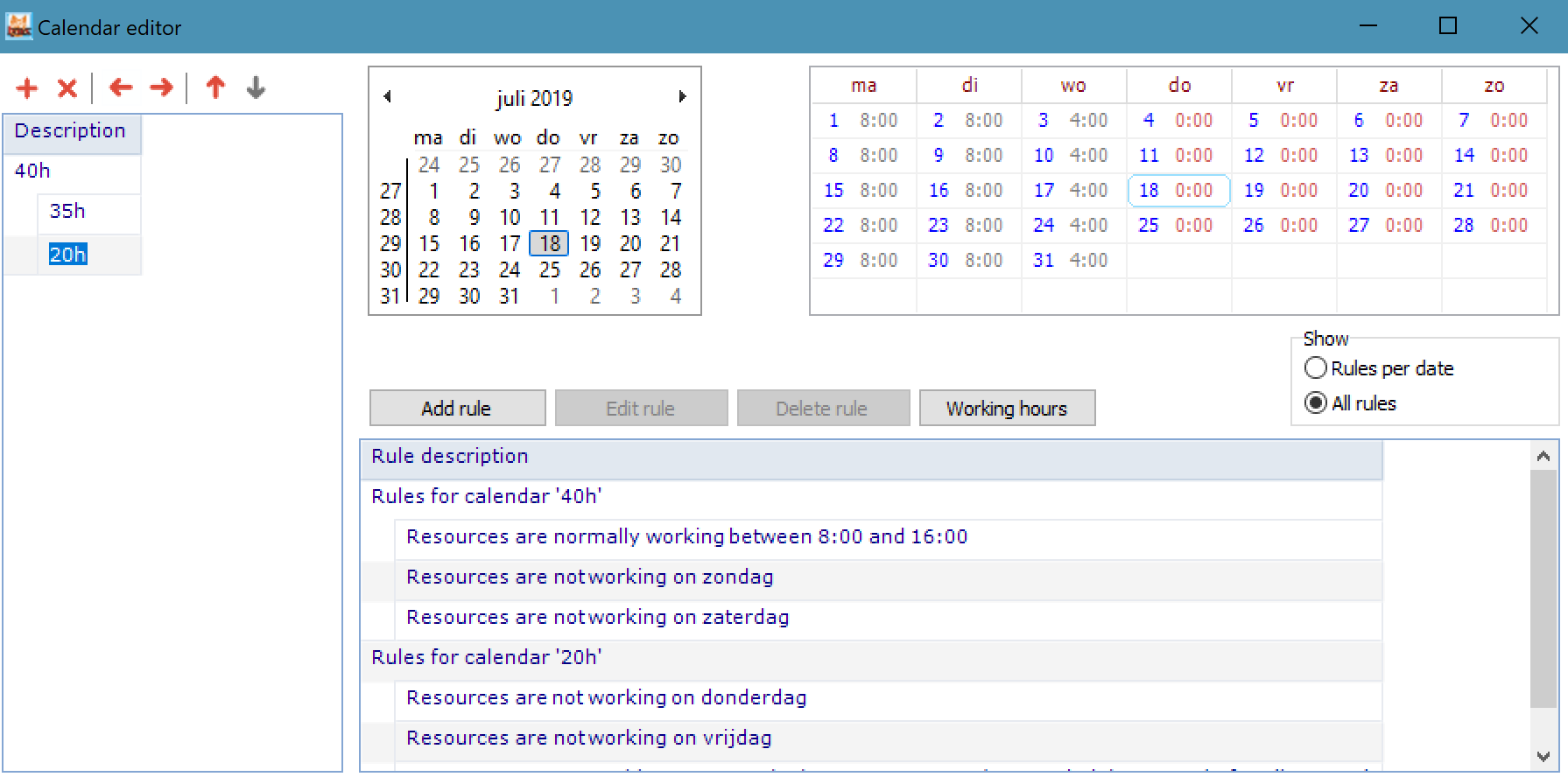 Type of skills / resourceshttps://support.a-dato.com/hc/en-us/articles/360012448954-Skill-and-resource-configurationhttps://support.a-dato.com/hc/en-us/articles/360012589613-Resource-management-for-team-skillsOptions:Normal skillsVirtual skillsVirtual skills with resources (and resource confirmations to tasks)Team skills (See LYNX TameFlow Implementation Choices)Pro’s and Con’sObservations:in many cases there is a mix of Virtual Skills and Normal Skillsoption 3 is also frequently selected as companies see the advantage of aggregation via the virtual skill, but also have the benefit of  actual load information, when assigning a task to a resourceDecision:As a … we choose for option … because …Think we need to use normal skills. Because this is what the organization expects. We are open to try virtual skills because it removes the distraction of ‘detailed resource allocation’.In case of virtual skills there might be a resource allocation meeting that determines the actual resources for the upcoming workpackages.Compare a plan with virtual skills with a plan using normal skills.Implementation: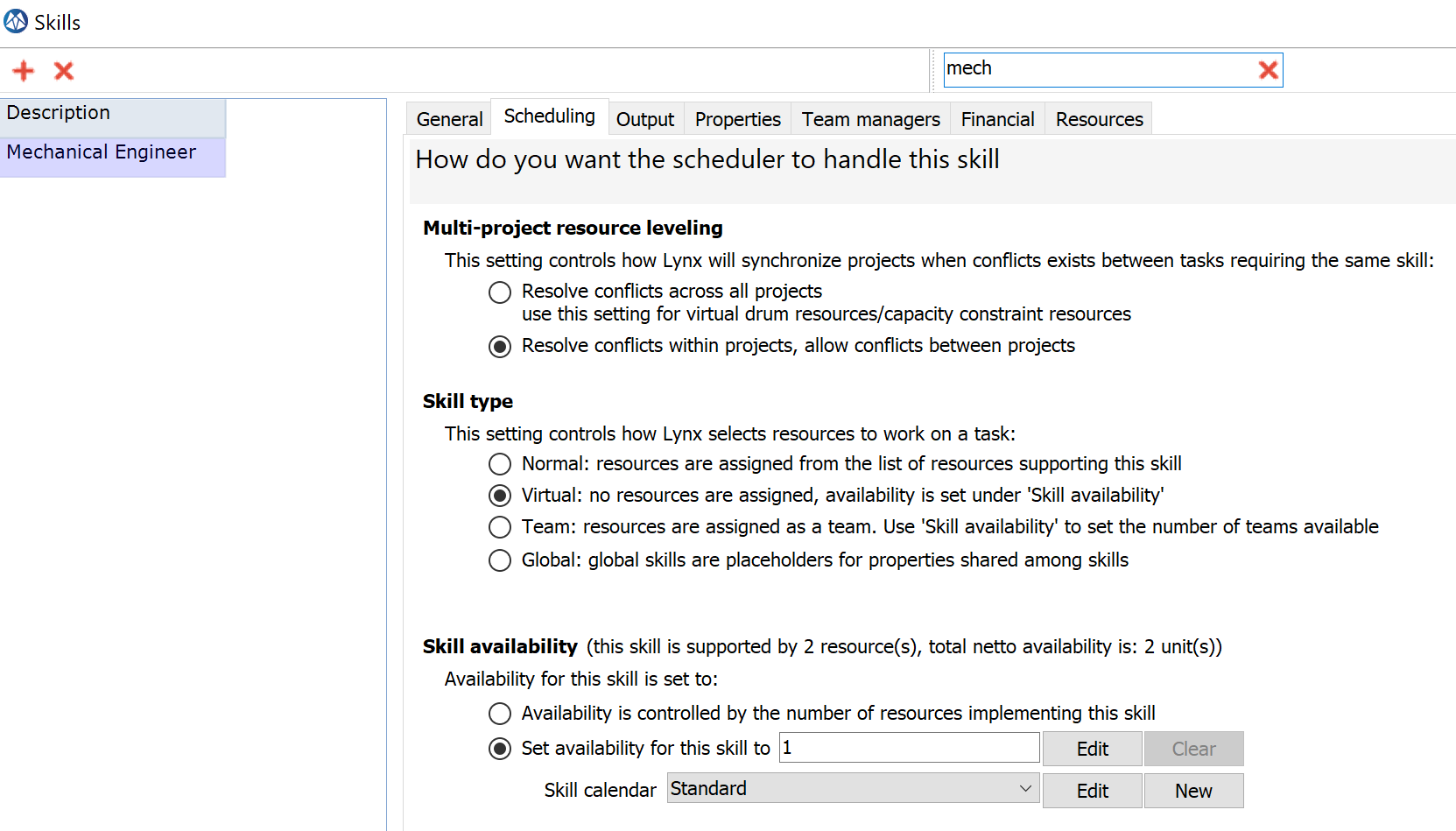 Advanced Skill and Resource ConfigurationOptions:Skill Profiles, using Skill Properties“Global” Skills with PropertiesPro’s and Con’sObservations:Global Skill allow to add organization structures to the resource properties, like department, locationDecision:As a … we choose for option … because …Implementation:Register absence Options:Register everything more than 0,5 dayRegister everything more than 1 dayRegister everything more than 5 daysDo not registerDo not register, make general reservation through net availabilityPro’s and Con’sObservations:This registration is only applicable if resource are entered in the system and in combination with Normal Skills or Virtual Skills with resourcesMost customer choose to only enter absence of > 5 daysDecision:As a … we choose for option … because …Do not use this for holidays. Only for special absence like parental leave.Implementation:Project and Task behaviorProject Structure: Normal Tasks and Workpackages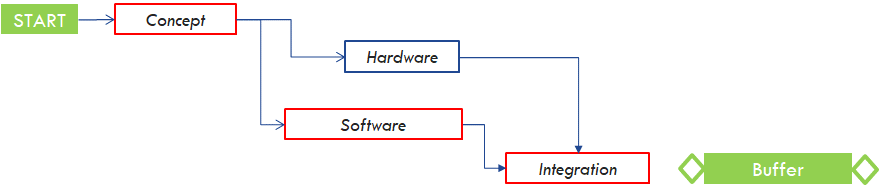 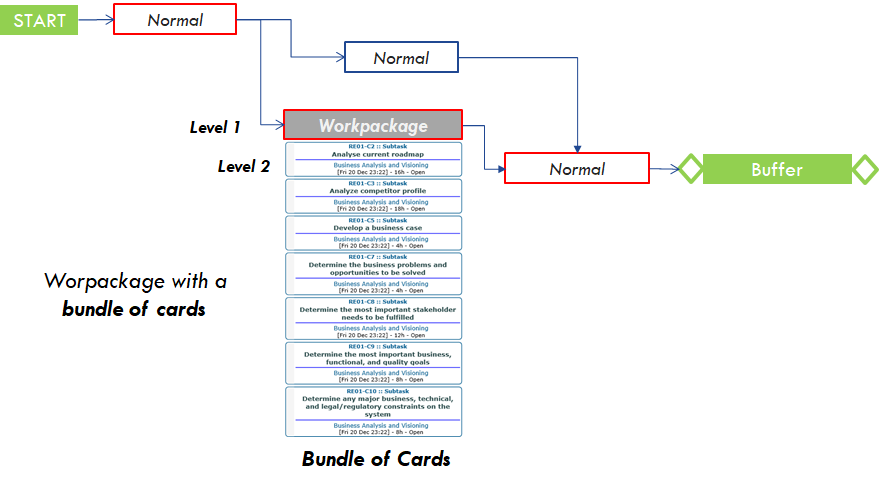 Options:Only use task type “Normal”Multi-level structure with Level 1 Workpackages and Level 2 Cards (e.g. Subtasks, Userstories, etc.)Pro’s and Con’sDecision:As a … we choose for option … because …Implementation:See LYNX TameFlow implementation choices document. Type of schedulingLynx offers the option to choose between scheduling ‘as soon as possible’ (from left to right) and ‘just in time’ (from right to left). When using CCPM scheduling this choice can also be made separately for the feeding chain.https://support.a-dato.com/hc/en-us/articles/360012449054-Get-started-with-LYNX-for-CCPM-in-30-minutes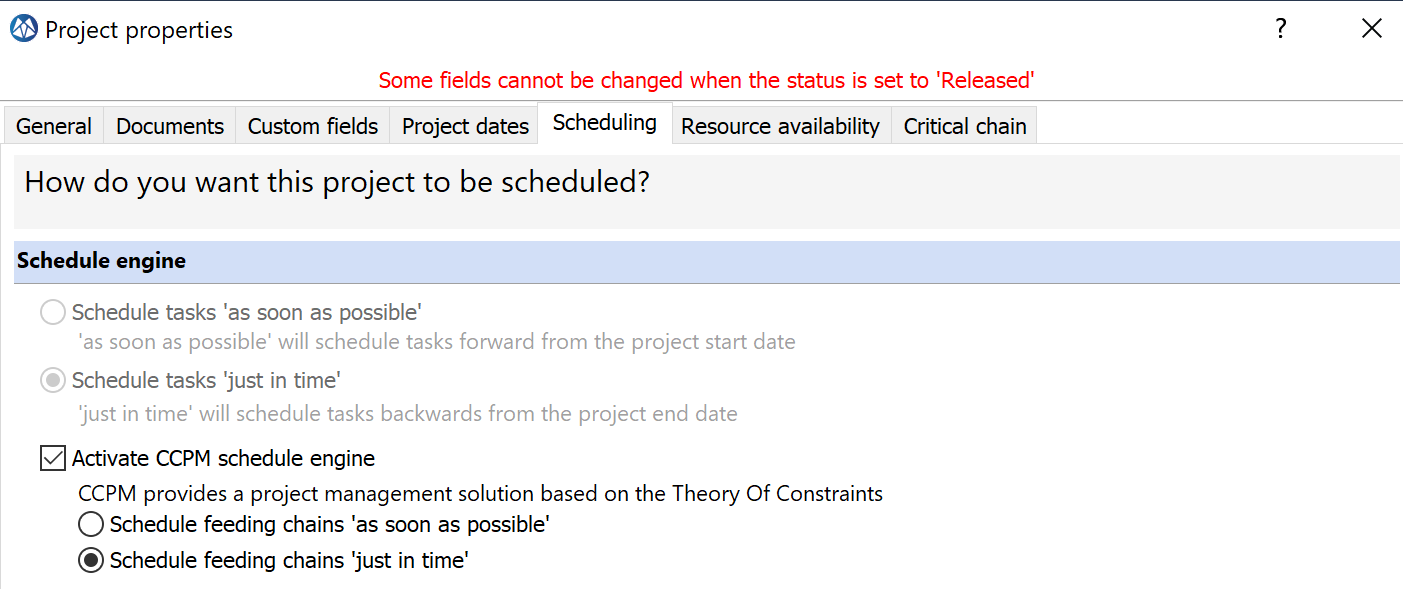 OptionsASAP for the critical chain, JIT for feeding chainsASAP for the critical chain, ASAP for feeding chainsJIT for the critical chain, ASAP for feeding chainsJIT for the critical chain, JIT for feeding chainsPro’s and Con’sDecision:As a … we choose for option 4 because this is in line with the CCPM philosophy.Implementation:[COMPANY]  will make a policy that every projectmanager uses these settings.This needs to be part of the planning transformation phase.Rescheduling behaviorhttps://support.a-dato.com/hc/en-us/articles/360012212554-Rescheduling-behavior-for-ongoing-projectsOptionsSchedule the project using the original planSchedule the project using the current progressPro’s and Con’sDecision:As a … we choose for option … because …For motivational reasons we want to take the past into consideration. Otherwise you would start with 0% progress after a reschedule operation.We do want to make sure that the project managers cannot reschedule without the consent of the portfolio manager (space owner).Implementation: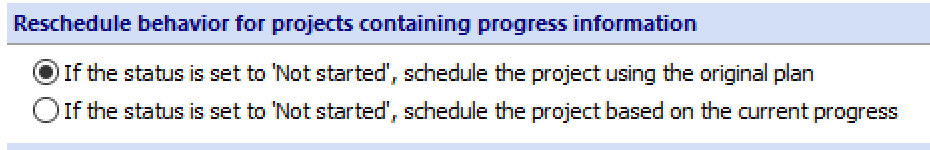 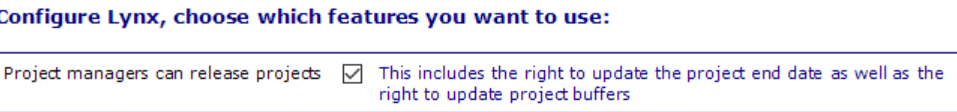 Migration of Ongoing Projects into LYNXOptionsWhen starting with LYNX ongoing projects have to be entered or imported into LYNX. The following two approaches are available:Include tasks that already have been completed  Schedule the project using the original planExclude tasks that already have een completed  Schedule the project using the current progress. Update Feeding Chain manually to reflect progress from the pastPro’s and Con’sObservations:Identification of progress from the past is a little arbitrarily. Most customers select option 2You may also consider to enter a long duration task representing the completed duration in the past, and then choose option 1 Decision:As a … we choose for option … because …Tasktime reduction & buffer percentagehttps://support.a-dato.com/hc/en-us/articles/360012503333-Add-buffers-and-CCPM-behaviour-to-your-planhttps://support.a-dato.com/hc/en-us/articles/360012564613-When-are-buffers-added-in-a-multi-step-process-Prior to release of a CCPM project you want to reduce the tasktimes and add buffers to create the desired CCPM behavior. The system offers the option to choose the percentage of tasktime reduction (TTR), which is followed by the option to choose the buffer creation (BC) as a percentage of the chain that feeds to the buffer.Fundamental choices that need to be made are; do you want to use this mechanism, should it result in the same total project duration, or do you want the resulting project to be shorter in time.If you want the project to have the same duration before and after TTR and BC the BC % must be chosen such that it compensated for the %TTR.No CCPM0 %TTR,0 %BCSame duration80 %TTR, 25 %BC66 %TTR, 50 %BC50 %TTR, 100 %BCShorter duration80 %TTR, 10 %BC66 %TTR, 25 %BC50 %TTR, 25 %BCLonger duration0 %TTR, 25 %BC70 %TTR, 50%BCTypes of buffersProject buffer onlyProject plus feeding buffersMilestone buffers onlyMilestone plus feeding buffersProject plus milestone plus feeding buffersPro’s and Con’sDecision:As a … we choose for option … because …We choose for the same duration. Maybe we need a longer duration because the current plans are too optimistic. We choose for 50% reduction and 100% buffer. This gives the earliest warning and most protection.This also aligns with the assumption that optimistic estimate is 50% of given estimate. Fixed duration tasks will not be taken into account for determination of buffer size. They can consume buffer. And with 100% buffer there is more room for buffer consumption with lower sensitivity.Implementation:The project managers have the option to enter the TTR and buffer creation %. Therefore, this needs to be agreed with the project managers by policy. It cannot be enforced by the application.Use of Milestone Buffers with DeadlinesOptions:Only use a Project Buffer (no Milestone buffers)Use one or more Milestone buffer and also a project bufferUse Milestone buffers onlyPro’s and Con’sObservations:An IT or Software Development project may only contain a few workpackages, where progress is mainly controlled through the completion of cards. Each workpackage (e.g. release or module) may have it’s own deadline and resulting Milestone BufferIf a PM wants a warning only, a “Finish no later than” (FNLT) constraint can be considered (see the paragraph “Constraints”) Decision:As a … we choose for option … because …Implementation:Dependencieshttps://support.a-dato.com/hc/en-us/articles/360012449134-Task-dependencies-how-to-add-them-https://support.a-dato.com/hc/en-us/articles/360012589713-Task-dependencies-Why-use-finish-start-Options:Pro’s and Con’sDecision:As a … we choose for option … because …We will only use finish-start dependencies. Closest to the CCPM and best practice in PM.Implementation:Summary tasksOften project managers like to extensively use summary tasks to organize their thoughts. Although it helps for the human to group tasks it does not help the computer to schedule the activities in the plan.Humans like hierarchy in items. The computer needs the sequential logic between tasks (dependencies).The preferred way of creating hierarchies is by using a work-breakdown-structure. Which can be based on the functions, the product or the deliverables. Depending on the type of project and organization you are working with.If you want to use summary tasks, we suggest using them to organize and visualize the tasks in phases of the project. https://support.a-dato.com/hc/en-us/articles/360012438054-Start-group-optionOptions:Do not use summary tasksUse summary tasks to show duration of underlying tasksUse summary task for lay-out onlyUse summary task with start group functionalityPro’s and Con’sDecision:As a … we choose for option … because …We need a policy not to link summary tasks. Because this can create be haviour which can be hard to understand once the project is released.Implementation:Supplier tasks Many projects will contain activities which are assigned to 3rd parties. This can vary from the purchasing of parts & supplies to design and manufacturing of assemblies. These activities need to be modelled in the project and there are different approaches to deal with that.Link to documentation: https://support.a-dato.com/hc/en-us/articles/360012578813-Modeling-of-delivery-lead-times-in-your-planOptions:Lags – model a delivery monitoring activity around the delivery window with a lag from the ordering activity.Normal tasks – model the outsourced activity as a normal task, followed by a feeding buffer into the critical chain.Fixed duration tasks – model the outsourced activity as a fixed duration task, considering that there is a contractual obligation for the supplier to deliver in the agreed leadtime.Assign to supplier – the supplier is considered a resource in the system. And you can make purchasing a task manager.Assign to purchasing – purchasing is directly assigned as skill/resource to the activity.Autocompletion – In order not to burden purchasing too much with daily updates it can be considered to use the autocompletion feature. Especially because purchasing is likely to have a multiple orders pending at the same time.Pro’s and Con’sDecision:As a … we choose for option … because …There are different types of outsourced tasks:High risk		-> normal task with additional feeding bufferMedium risk		-> normal taskLow risk		-> fixed durationWe will have to create a policy; not to use lags.[COMPANY]  would like to have snippets of tasks to use as templates. Supplier tasksStandard start / stop checksWorkpackages with cardsImplementation:Autocompletionhttps://support.a-dato.com/hc/en-us/articles/360012503833-Task-auto-complete-settingOptions:Use itDo not use itHybrid solution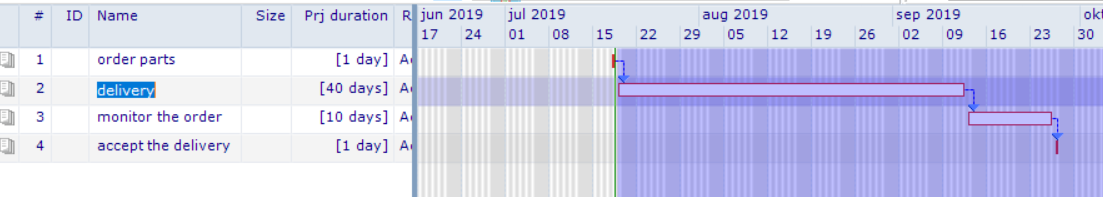 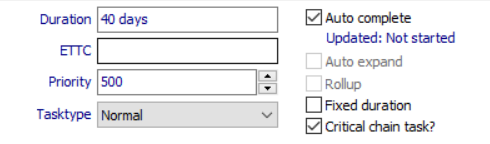 Pro’s and Con’sDecision:Only use it for procurement tasks. Not for other tasks.As a … we choose for option … because …Constraintshttps://support.a-dato.com/hc/en-us/articles/360012367054-Working-with-constraintsOptions: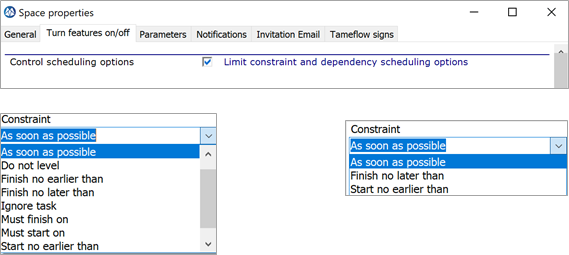 Pro’s and Con’sDecision:No possibility to use constraints. Get into the philosophy of CCPM. When really needed use milestones.Restrict options as much as possible.As a … we choose for option … because …Implementation:Lagshttps://support.a-dato.com/hc/en-us/search?utf8=%E2%9C%93&category=360001161573&query=lagsOptions:Pro’s and Con’sDecision:As a … we choose for option … because …Agree not to use lags. For the same reason as mentioned under constraints.Implementation:ColorsOptions:Do not use colors for tasksUse colors to identify the virtual drumUse colors as you likePro’s and Con’sDecision:As a … we choose for option … because …Not relevant at this time. In the beginning we choose not to colorize. This can always be applied (by convention) later. Otherwise it can be hard to get back to a standard.Implementation:Task Management and Resource AssignmentsTime of resource bindinghttps://support.a-dato.com/hc/en-us/articles/360012448954-Skill-and-resource-configurationOptions:No resource binding – only possible when you have virtual skillsLate binding by resource manager -Late binding by skill manager - Late binding by task manager - Project level binding of dreamteam. Final late binding by resource|skill|task managerPro’s and Con’sDecision:As a … we choose for option … because …Probably late binding by the resource manager. If needed the PM can propose a dreamteam, final decision by resource manager.Implementation:Task Estimated Time and Units percentage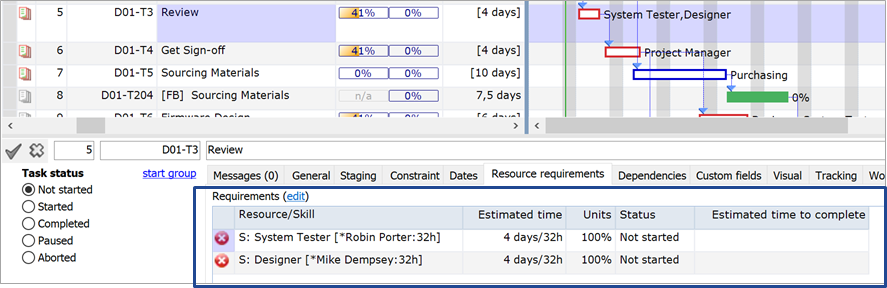 Options:Keep default “Units” at 100 %Allow reducing “Units” to less than 100 %Pro’s and Con’sObservations:Most customers stick to the default of 100 %Exceptions are for example long duration tasks “monitoring” effort, like a supplier taskDecision:As a … we choose for option … because …Implementation:Task Distribution Optionshttps://support.a-dato.com/hc/en-us/articles/360039285453-Distribution-of-Tasks-and-Workpackages-via-My-activitiesOptions:Tasks for the Task Manager RoleTasks for the Resource Manager RoleTasks for the Resource RoleTasks for the "Selected" Resource RoleTasks for the Team Manager RolePro’s and Con’sDecision:As a … we choose for option … because …Implementation:Use of task managershttps://support.a-dato.com/hc/en-us/articles/360017555594-Adding-users-and-roles-by-invitationhttps://support.a-dato.com/hc/en-us/articles/360012438374-Task-management-guidelinesOptions:Do not use task managersUse a single task manager for the entire projectUse multiple task managersPro’s and Con’sDecision:As a … we choose for option … because …We will use the subproject managers as task manager.Implementation:Use of resource managershttps://support.a-dato.com/hc/en-us/articles/360017555594-Adding-users-and-roles-by-invitationhttps://support.a-dato.com/hc/en-us/articles/360012448954-Skill-and-resource-configurationOptions:Pro’s and Con’sDecision:As a … we choose for option … because …Resource managers responsible for hard allocation. Team leaders are resource managers.Implementation:Use of skill managers (Team Manager)https://support.a-dato.com/hc/en-us/articles/360017555594-Adding-users-and-roles-by-invitationhttps://support.a-dato.com/hc/en-us/articles/360012589613-Resource-management-for-team-skillsOptions:Pro’s and Con’sDecision:As a … we choose for option … because …We will not use skill managers. It is not strictly needed.Implementation:Task ExecutionUpdate frequencyhttps://support.a-dato.com/hc/en-us/articles/360012438374-Task-management-guidelineshttps://support.a-dato.com/hc/en-us/articles/360012215594-My-activities-or-Active-tasks-Options:DailyEvery other dayWeeklyPro’s and Con’sDecision:As a … we choose for option … because …@Patrick to discuss in Zeiss. Hopefully more frequently than weekly.Implementation:Push or pull informationhttps://support.a-dato.com/hc/en-us/articles/360015349953-Introduction-reporting-and-workflow-automationhttps://support.a-dato.com/hc/en-us/articles/360012449234-Work-with-notificationsOptions:Pull: Let users go to Lynx to update task informationPush: Remind users by e-mail if task information needs to be updatedPro’s and Con’sDecision:As a … we choose for option … because …Push weekly mails to managers on exceptions.All other thinks on pull basis. Because the JIRA integration will provide realtime updates.Implementation:Use of task noteshttps://support.a-dato.com/hc/en-us/sections/360002648953-Notes-Documents-and-NotificationsOptions:General commentBuffer recovery noteStart checkEnd checkPriority changePro’s and Con’sDecision:As a … we choose for option … because …We want to have template start/stop lists. For other types of notes it is up to the user if and how they want to use it.Implementation:Use of project noteshttps://support.a-dato.com/hc/en-us/sections/360002648953-Notes-Documents-and-NotificationsOptions:Pro’s and Con’sDecision:As a … we choose for option … because …No necessity at this time.Implementation:Working hours administration – Time trackingOptions:Pro’s and Con’sDecision:As a … we choose for option … because …Do not use this.Implementation: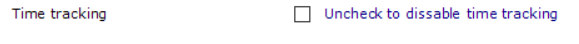 OtherUse of space readerhttps://support.a-dato.com/hc/en-us/articles/360017555594-Adding-users-and-roles-by-invitationOptions:Pro’s and Con’sDecision:As a … we choose for option … because …We choose not to use space readers. We will apply a need to know policy. The different manager roles will provide the people with what they need to know.Implementation:Financial informationOptions:Pro’s and Con’sDecision:As a … we choose for option … because …Do not use this.Implementation:OptionPro’sCon’sFulltime KissPeople will object that not all time is available for projects.100% utilization will lead you over the ‘edge of chaos’Limited through calendarIt will not be possible to allocate more time than available in the calendar.Project duration will be longer.Possible confusion between effort and duration.Limited, through “net availability”You can measure the workload relative to the net availability for projects.You can choose to go over the net availability for a short period if that helps to shorten the project.You must remember to enter the correct unit % in the resource requirements.Add “project” for other workToo  much adminOptionPro’sCon’sNormal skills (with *soft and hard assignments)(availability driven by selected  calendar for a resource)Most intuitive, this is what most people expect.Consideration for personal non availability (like holidays).Consideration for people that implement multiple skills or have special “properties”Resource Load balancing of *soft resource assignments Tasks may be extended due to non-availability of individuals.Cross skill allocation can be difficult to grasp/understand.Introduces “Resource Management” in the implementation.Risk on early binding / “kopf-monopole”Virtual skills (availability driven by selected calendar for a skill and #FTE)Most simple optionGives most focusNo consideration for:resources with multiple skillslimited availability of a resourcesVirtual skills with resources assignmentsStill 2 options:Availability determined by resources availableAvailability entered manually (derived from total net availability)See Virtual SkillsProvides also underlying data for calculation of skill availability.Allows Resource Assignment Confirmations to tasks, preferable once a task is started, and track resource load by resource.Gets closer to the CCPM philosophy than the normal skills.Duration of task is determined by the ETTC, it is not calculated by the calendar of the allocated resource.Team skillsSee LYNX TameFlowOptionPro’sCon’sGeneralAbility to track overall resource load more specifically and by propertyMore admin and data-maintenanceOptionPro’sCon’sOptionPro’sCon’sNormalHigher number of tasksTo much detail not relevant for steering and controlMulti-LevelFewer normal tasks, simpler project plansIntegrates Agile or Kanban workflows in the master timingHigh adoption with self-steering teamsOptionPro’sCon’sASAP, JITThe plan will show (from left to right) when the project can be completed, given a start date.JIT feeding chains will ensure that non critical work is not started earlier than needed. And they allow the feeding buffers to push work to the left when needed to protect the critical chain.For most people ASAP is more intuitive. Therefore JIT on the feeding chain can appear confusing to people unfamiliar with CCPM.ASAP, ASAPThe plan will show (from left to right) when the project can be completed, given a start date.For most people ASAP is more intuitive.Scheduling ASAP removes the possibility for the buffers to start work earlier in order to protect a deadline or critical chain.JIT, ASAPThe plan will show (from left to right) when the project can be completed, given a start date.Scheduling ASAP on the feeding chain removes the possibility for the buffers to start work earlier in order to protect a deadline or critical chain.JIT, JITMost pure version of the CCPM philosophy.The plan will show when a project must start, given a due date.JIT for the CC can be counterintuitive for people who are not familiar with CCPM.OptionPro’sCon’sSchedule the project using the original planRespect the progress which has been made in the past.Schedule the project using the current progressDo not care about the past (water under the bridge).Reset the critical chain to the activities which are now critical.No recognition for the work performed in the past.However, this can be manually updated via “Setting the Feeding Chain Duration” OptionPro’sCon’sInclude: Schedule the project using the original planRespect the progress which has been made in the past.The full length of the original critical chain is considered automatically, when determining progressEntering completed tasks takes time.  The project structure may not have been CCPM ready yet before entering in LYNX, as a result progress is not correct.Exclude: Schedule the project using the current progress, set feeding chain duration manuallyDo not care about the past (water under the bridge).Reset the critical chain to the activities which are now critical.No recognition for the work performed in the past.However, this can be manually updated via “Setting the Feeding Chain Duration” OptionPro’sCon’sNo ccpmNo changeNo benefitSame durationIt provides an answer to possible resistance to change.Once people see that the principle works to complete more projects on time you can consider to switch to shorter duration.You do not (yet) leverage the full potential of CCPM.Shorter durationBenefit from the central limit theorem in CCPM to actually deliver results faster. Enabling the organization  to complete more projects.Oil on the fire for the sceptics. “Today we have challenges to complete projects on time and you want to make projects shorter?”Longer durationCan help to convince the project resources that they get some time to ‘learn the ropes’.It provides an answer to possible resistance to change.Once people see that the principle works to complete more projects on time you can consider to switch to same duration or shorter duration.Projects take longer.OptionPro’sCon’sOnly PBFits best with optimizing flow and uncertainty .The preferred CCPM wayDoes not protect other important milestonesMB(‘s) + PBProject has  “contractual” or key-milestone(s) that need to be achieved. A MB gives focus on these Milestone(‘s) as well. Risk on traditional planning with many milestones.MB(‘s) onlyProject buffers loose their impact, if already multiple feeding chains with Milestone buffers.  Risk on traditional planning with many milestones.OptionPro’sCon’sFFFSSSFFOptionPro’sCon’sDo not use summary tasksThe most simple option.This helps to focus on the critical chain.Gantt chart becomes long and possibly hard to interpret for people.Use summary tasks to show duration of underlying tasksUse summary task for lay-out onlyUse summary task with start group functionalitySimple way of organizing the plan into chunks of work that can be started at the same time.Cannot be used from the my activities view.Will start all activities at the same time . Also activities which are not ready to start.OptionPro’sCon’sLags + monitoring taskNormal taskWorks for high to medium risk activities. The higher the risk, the more buffer you should use.TTR will also be applied to the delivery tasks. Without adequate buffer this activity is likely to impact the critical chain.Fixed duration taskWorks for zero risk activities.The length of the fixed duration task will not be taken into account for the (project) buffer.AutocompletionLess admin workOptionPro’sCon’sUse itNo need to perform a daily update to keep the Ettc actual.No guarantee that the Ettc is realistic. Placing autocomplete on a high risk activity can result in surprises.Do not use itTrigger for the task manager to check if the activity is on track.Perception of non value added work to update the Ettc.Hybrid solutionOptionPro’sCon’sOptionPro’sCon’sNo lagIt is simple and straightforward to understand.Positive lagTime of the lag will not count for the Current Longest Chain Completed which is used to measure progress for your project.This makes it suitable to model waiting time which you do not consider to be relevant for the progress.  For example, if you choose to run a control measurement during 2 weeks after you have implemented a process improvement. By modelling 2 weeks of lag the ongoing measurement will not count as progress, the actual work of processing the measurements will count as progress.Negative lagThe negative lag can be used to start successor task prior to full completion of the preceding task.The negative lag will not reduce the length of the feeding/critical chain. Lynx will consider that each activity is an opportunity for variation which can lead to buffer consumption.OptionPro’sCon’sOptionPro’sCon’sOptionPro’sCon’sKeep defaultCCPM advocates resources to work full-time on a task, to finish as early as possible. Prevents multi-taskingChange UnitsAdditional adminNot a better planOptionPro’sCon’sOptionPro’sCon’sOptionPro’sCon’sOptionPro’sCon’sOptionPro’sCon’sOptionPro’sCon’sOptionPro’sCon’sOptionPro’sCon’sOptionPro’sCon’sOptionPro’sCon’sOptionPro’sCon’s